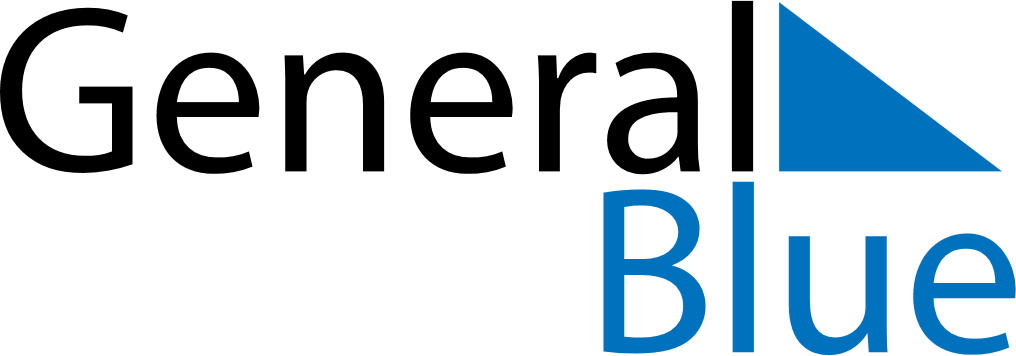 April 2022April 2022April 2022BurundiBurundiSundayMondayTuesdayWednesdayThursdayFridaySaturday123456789Ntaryamira Day101112131415161718192021222324252627282930